Príloha č. 4 – Obrazová časť – Vzor nádob       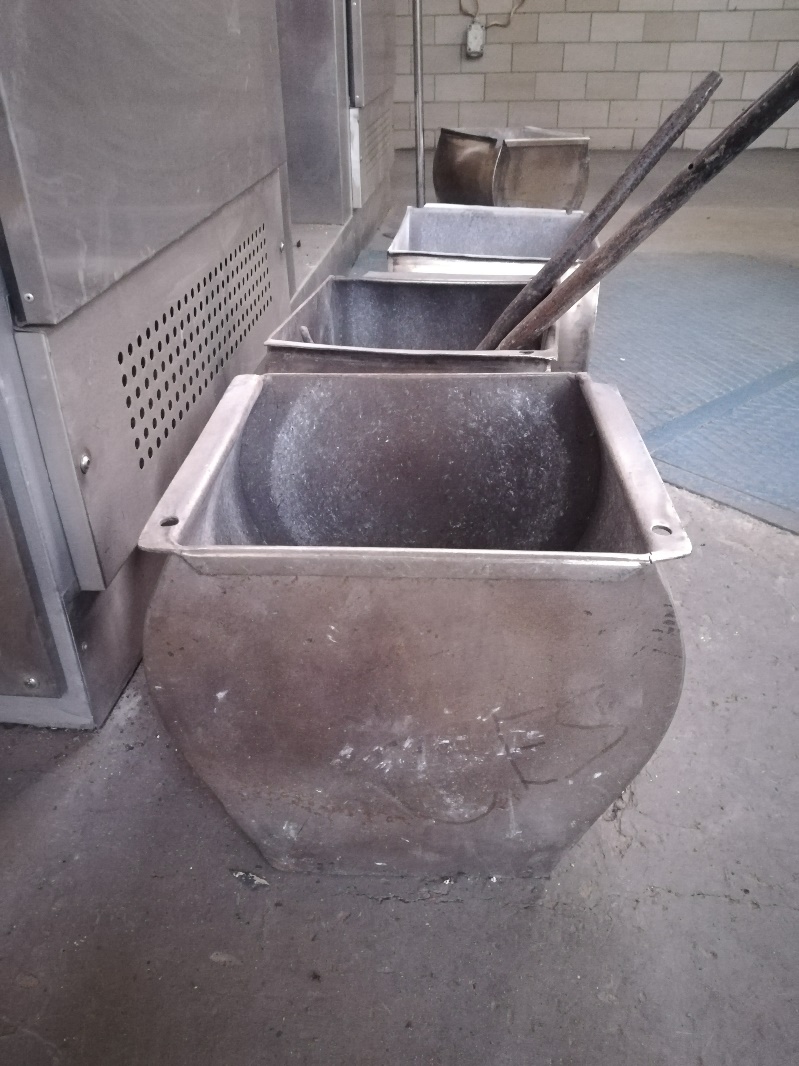 